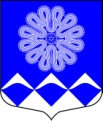 МУНИЦИПАЛЬНОЕ УЧРЕЖДЕНИЕ«СОВЕТ ДЕПУТАТОВМУНИЦИПАЛЬНОГО ОБРАЗОВАНИЯПЧЕВСКОЕ СЕЛЬСКОЕ ПОСЕЛЕНИЕ»КИРИШСКОГО МУНИЦИПАЛЬНОГО РАЙОНА ЛЕНИНГРАДСКОЙ ОБЛАСТИРЕШЕНИЕот  05 октября 2017 года                                                               № 33/189д. Пчева	Заслушав информацию Левашова  Д.Н. - главы администрации МО Пчевское сельское поселение, Друзькова А.И. – начальника котельной п.Пчева, Перелешиной Т.Ю. – директора МП «Пчевский ККП» о ходе подготовки жилищного фонда к отопительному сезону 2017-2018 гг., совет депутатов муниципального образования Пчевское сельское поселение Киришского муниципального района Ленинградской области РЕШИЛ:	1. Информацию, о ходе подготовки жилищного фонда к отопительному сезону 2017-2018 гг., принять к сведению.Глава муниципального образованияПчевское сельское поселение                                                       Е. М. ПлатоновРазослано: в дело – 3, Левашов Д.Н.О ходе подготовки жилищного фонда к отопительному сезону 2017-2018 гг.